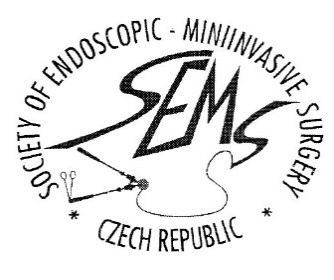 Zpráva o činnosti Sekce endoskopické a miniinvazivní chirurgie České chirurgické společnosti ČLS JEP v roce 20171. Členská základna Dle aktualizované databáze je v sekci registrováno 82 členů.2. VýborČlenové výboru (abecední pořadí): doc MUDr Stanislav Czudek, CSc, doc MUDr Jan Dostalík, CSc,    MUDr. Václav Drahoňovský, prof MUDr Miloslav Duda, DrSc, doc MUDr Lubomír Martínek, Ph.D.,         prof MUDr Čestmír Neoral, CSc, MUDr Jan Rejholec, MUDr Jan Smetka, MUDr Michal Vraný.3. Odborné akce Kongres miniinvazívnej chirurgie s medzinárodnou účasťou. 23-24.11. 2017 Tále, Slovensko Děčínské chirurgické dny IV., 5.-6.6. 2017, Děčín, ČR3. Střešovické videokazuistiky z laparoskopie, 4.12. 2017, Praha, ČR4. Školicí akceNew trends in laparoscopic colorectal surgery, 8.-9.2. 2017, Praha, ČR (mezinárodní kurz s garancí a certifikátem Evropské asociace pro endoskopickou chirurgii) 5. Mezinárodní spolupráce Spolupráce s EAES (European Association for Endoscopic Surgery):                       25th International EAES Congress, 14.-17.6. 2017, Frankfurt, Germany (aktivní účast)                      Education and Training Committee EAES (český člen ve výboru)                      Fellowship grants (tříměsíční tréninkový program sponzorovaný EAES – český účastník) 6. Členové redakční radyVideosurgery and other miniinvasive techniquesJournal of Surgical Techniques and ProceduresMiniinvazívna chirurgia a endoskopia chirurgia súčasnostiV Ostravě 23.4. 2018                                                              doc MUDr. Lubomír Martínek, Ph.D.                                                                                                                    předseda sekce